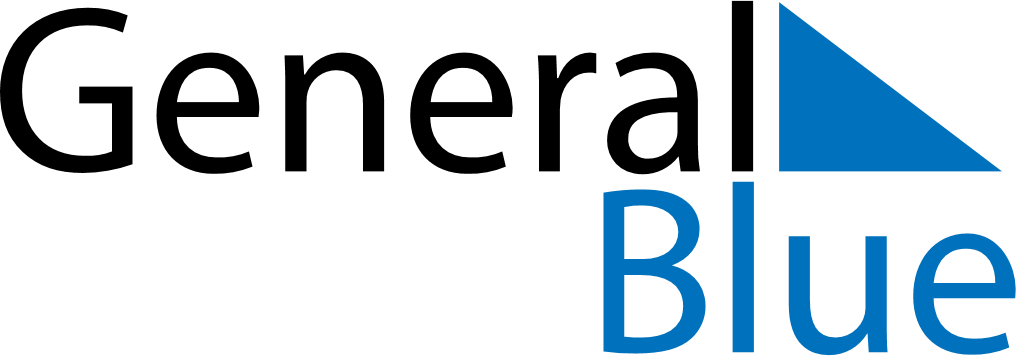 June 1714June 1714June 1714June 1714June 1714SundayMondayTuesdayWednesdayThursdayFridaySaturday123456789101112131415161718192021222324252627282930